	บันทึกข้อความ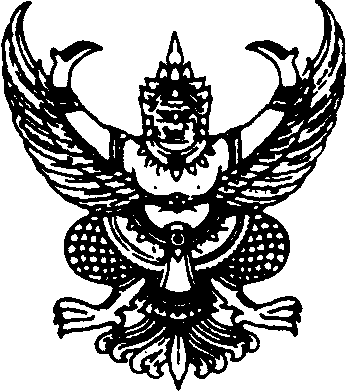 ส่วนราชการ      วิทยาลัยสารพัดช่างสงขลา                                   ที่              / ๒564	วันที่               เรื่อง   ขออนุญาตดำเนินโครงการ “                                                           ”           เรียน	ผู้อำนวยการวิทยาลัยสารพัดช่างสงขลาตามที่วิทยาลัยสารพัดช่างสงขลาได้จัดสรรงบประมาณปี 2564  โครงการที่  		     “						”  งาน						   ฝ่าย						มีความประสงค์ขออนุญาตดำเนินโครงการ“								” จึงเรียนมาเพื่อโปรด											1.  ทราบ												2.  อนุญาต											  				(					)หัวหน้างาน			เรียน ผอ.วช.สงขลา	(				       )	รองผู้อำนวยการฝ่าย